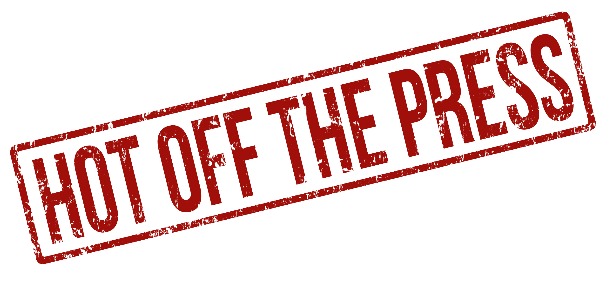 Press Coverage 2016 Governor’s Challenge in Economics and Personal FinanceFreedom Excels in Economics
Loudoun Times-MirrorTJHSST Team Wins Adam Smith Division in Governor’s Challenge in Economics and Personal Finance
FCPSCongratulations to Glen Allen High School, 1st Place in Personal Finance Division at Governor’s Challenge
HCPSGlen Allen High, Maggie Walker notch wins at economics competition
Richmond Times-DispatchGovernor McAuliffe announces 2016 Governor’s Challenge champions in economics and personal finance
Governor of Virginia’s OfficeGreensville County High School qualifies for statewide economics and personal finance competition
Emporia NewsFCPS teams advance in state economics competition
Inside NOVAGlen Allen High School has won 2 spots in a rigorous statewide economics competition
HCPSGate City students to take part in economics competition
TimesNews